                                                             СодержаниеВведение ………………………………………………………………………..... …….3 1Общая характеристика КГП «Областной центр крови» ……………………............51.1  Характеристика структуры и деятельности предприятия……………………….51.2  Предмет и цели деятельности предприятия…………………………… ………..61.3 Миссия, стратегия, политика КГП «Областной центр крови» .............................71.4 Процессы КГП «Областной центр крови» ………………………………………..81.5 Правила этики и деонтологии……………………………………………….. ……9 1.6 Управление рисками, защита информации и правила парольнойЗащиты…………………………………………………………………………………..102 Управление Предприятием…………………………………………………………..112.1 Орган управления…………………………………………………………………..112.2 Стиль управления Предприятием………………………………………………....122.3 Штатный состав Предприятия……………………………………………….........132.4 Организационная структура Предприятия……………………………………….143 Пропаганда добровольного, безвозмездного, добровольного донорства в городе Костанае.3.1 Что такое донорства крови………………………………………………………..153.2 Быть донором престижно и почетно……………………………………………..153.3 Кому  и зачем нужна донорская кровь…………………………………………...153.4 Как происходит кроводача и что, потом делают с донорской кровью……………………………………………………………… …………............16 3.5 Кто может стать донором…………………………………………………............184Заключение …………………………………………………………………………..205Список литературы…………………………………………………………………..21                                                  ВведениеЕщё в древности люди пытались лечиться кровью животных. В сочинениях древнегреческого поэта Гомера говориться о том, что Одиссей давал пить кровь теням подземного царства, чтобы вернуть им речь и сознание.Гиппократ рекомендовал больным , страдавшим заболеваниями с нарушением психики , пить кровь здоровых людей. Это было в древности. Сейчас центр крови- это современный медицинский комплекс, где Вы можете не только сдать кровь. Благодаря оборудованию последнего поколения, которым оснащен Центр, ваша кровь пройдет подробные лабораторные исследования на свой качественный состав, наличие вирусных и других заболеваний. Именно поэтому наши постоянные доноры могут не переживать за свое здоровье, оно находится под нашим контролем.В новом здании Костанайского центра крови предусмотрены комфортные условия для медперсонала и доноров. Процедура донации проходит в зале, оборудованном современными удобными креслами для забора крови. Также наши доноры имеют возможность выпить чай перед сдачей крови, отдохнуть в удобных креслах в просторном холле.Костанайский центр крови ведет активную работу с населением не только в стенах своего нового здания. Дни донора регулярно проводятся в учебных заведениях, государственных учреждениях, частных фирмах. Для этого в арсенале оборудования Центра имеются мобильные комплексы для забора крови. О планируемых датах проведения подобных мероприятий вы можете узнать на главной странице нашего сайта.Каждую неделю выездная бригада КГП «Областной центр крови» отправляется для забора крови в один из районов Костанайской области. Поэтому Вам не обязательно ехать в Костанай для сдачи крови, мы приедем к сами! С графиком выездных мероприятий можно ознакомиться на главной странице нашего сайта.Помните, донорство - это поступок, который красноречиво показывает моральные качества донора.Человек делится с другим самым дорогим, что у него есть – своей кровью.Доноры крови, регулярно сдающие бесценную кровь – это наш фундамент безопасного и надлежащего запаса крови! Вы сделаете очень большое и важное дело, сдав кровь для лечебных целей. Человек, решивший помочь другому, и ничего не просящий взамен, имеет полное право называться Человеком.                                                    3Моя учебная практика проходила в стенах КГП «Областной центр крови», который находиться по адресу : г.Костанай ,ул. Быковского 4 «А».За период практики с 1 мая 2017 года по 9 июля 2017 года я узнала много нового и интересного о службе крови, о сложной ,напряженной, ответственной  работе медицинского персонала, готовых прийти на помощь в трудную минуту ,о процессах заготовки ,обработки, тестировании ,выдачи крови и её компонентов медицинским организациям области и города.                                                    4                                       1.1 Характеристика структуры и деятельности предприятияКоммунальное государственное предприятие «Областной центр крови» Управления здравоохранения акимата Костанайской области является юридическим лицом в организационно правовой форме государственного предприятия на праве хозяйственного ведения. Предприятие реорганизовано и переименовано в соответствии с постановлением акимата от 29 декабря 2011 года №591.Учредителем предприятия является акимат Костанайской области. Права субъекта права коммунальной государственной собственности в отношении имущества предприятия осуществляет акимат Костанайской области.  Органом, осуществляющим управление Предприятием, является акимат Костанайской области (местный исполнительный орган). Местный исполнительный орган уполномочивает государственное учреждение  «Управление здравоохранения акимата Костанайской области»(Орган управления) на осуществление ряда функций по управлению Предприятием.  Наименование Предприятия: коммунальное государственное предприятие «Областной центр крови» Управления здравоохранения акимата Костанайской области. Место нахождения Предприятия: 110005, Республика Казахстан, Костанайская область, горд Костанай, улица Быковского ,дом 4а.Предприятие считается созданным и приобретает права юридического лица с момента его государственной регистрацииПредприятие имеет самостоятельный баланс, счета в банках, в соответствии с законодательством, бланки, печать с изображением Государственного Герба Республики Казахстан и наименованием Предприятия.                                                      5Предприятие может создавать, а также выступать учредителем (участником) другого юридического лица с согласия акимата Костанайской области. Предприятие может создавать филиалы и представительства в соответствии с законодательством Республики Казахстан.Гражданско-правовые сделки, заключаемые Предприятием и подлежащие обязательной государственной или иной регистрации в соответствии с законодательными актами Республики Казахстан, считаются совершенными с момента регистрации, если иное не предусмотрено законодательными актами Республики Казахстан.1.2  Предмет и цели деятельности предприятияПредметом деятельности Предприятия является осуществление деятельности в области здравоохранения.Целью деятельности Предприятия является обеспечение реализации конституционных  прав граждан Республики Казахстан на охрану здоровья и обеспечение гарантий их соблюдения.Для реализации поставленной цели Предприятие осуществляет следующие виды деятельности:а) оказание первичной медико-санитарной помощи;б) заготовка консервированной донорской крови;в) проведение донорского плазма и цитофереза;г) получение, заготовка, консервация, переработка, реализация и хранение крови и её компонентов;д) производство и реализация стандартных сывороток;е) лабораторная диагностикаё) криоконсервирование клеток крови                                                   6 ж) оказание платных медицинских услуг; з) фармацевтическая деятельность. Предприятие не вправе осуществлять деятельность, а также совершать сделки, не отвечающие предмету и цели его деятельности.и) повышение квалификации сотрудников службы крови;к) Пропаганда донорства среди населения.1.3 Миссия, стратегия, политика КГП «Областной центр крови»  Управления здравоохранения акимата Костанайской области Миссия КГП «ОЦК»«Мы делаем всё, чтобы наша продукция была безопасна и соответствовала требованиям GMP. Мы хотим , чтобы каждый человек, ставший донором, желал прийти к нам вновь».Для достижения этой  миссии:-Современные технологии;- Знания и опыт;- Заготовка крови и её компонентов в соответствии с международными стандартами- Контроль качества продуктов крови Стратегия, политика ОЦК -Обеспечение МО в безопасных компонентах крови- Дополнительные методы обработки крови и её компонентов, в первую      очередь обеспечивающих инфекционную и иммунологическую безопасность - Лидерство в области производственной трансфузиологии, лабораторной диагностики                                                       7                                                       - Непрерывное улучшение наших технологических возможностей и повышение качества услуг- Повышать свой профессионализм, квалификацию по вопросам трансфузиологии- Решение вопросов, имеющих большое значение для наших потребителей, положительные отзывы доноров, МО, реципиентов, посетителей и.т.д1.4 Процессы КГП «Областной центр крови» Управления здравоохранения акимата Костанайской области- Планирование и учёт донорских кадров,-Лабораторное тестирование донорской крови, - Заготовка донорской крови, изготовление из неё компонентов (лейкофильтрация, вирусинактивация, карантинизация);- Управление и планирование;- Взаимодействие с организациями( медицинскими организациями, СЭС, ККМФД, налоговая и др.)- Повышение квалификации , обучение сотрудников;- Обучение медицинского персонала МО по вопросам трансфузиологии;- Проведение работы по пропаганде донорства среди населения , в том числе средствах массовой информации.   1.5 Правила этики и деонтологии         Профессиональная этика- это совокупность моральных норм, которые определяют отношение человека к своему профессиональному долгу.-своими действиями укреплять авторитет центра крови, не  допускать совершения действий, способных дискредитировать статус предприятия;-руководствоваться принципом законности;- уважать права , честь и достоинство человека  независимо от возраста, пола, национальности, социального , должностного и имущественного положения или                                                         8любых иных обстоятельств;-способствовать укреплению доверия граждан к системе здравоохранения;                                                -не допускать использования служебной информации в корыстных и других целей;-противостоять действиям, наносящим ущерб интересам государства и предприятия, препятствующим эффективной работе предприятия;-бережно относится вверенной государственной собственности, рационально  эффективно использовать её;- быть честными , справедливыми, скромными и вежливыми, соблюдать общепринятые морально – этические нормы;-соблюдать субординацию, относиться к друг другу с уважением и доброжелательно. Замечания должны быть аргументированными и сделаны корректно.1.6 Управление рисками, защита информации и правила парольнойзащитыРиск - это событие ( группа случайных событий),которое может нанести ущерб объекту, обладающему данным риском.Риск имеется практически на каждом рабочем месте.-угроза здоровью сотрудников( мокрый пол, отсутствие изоляции, неисправные стулья);-несанкционированный допуск посторонних лиц: в кабинеты, лабораторию-  недостаточность расходного материала , реагентов, испорченные реагенты, (неверно составлена заявка, несвоевременный закуп, поставка, нарушены условия хранения)-нарушен алгоритм, технологический процесс, санитарно-эпидемиологический  режим, ОТ,ТБ (некомпетентность сотрудников)-необеспеченность дезинфицирующими средствами и антисептиками;- сбой в работе оборудования, поломка оборудования;                                                      9-отсутствие специалистов (кадры)-механическое нарушение целостности гемакона, пробирки(некачественный материал)-контакт с биологическими жидкостями и КК, инфицирование персонала при работе;-неверная интерпретация результатов;-сбой в программном обеспечении, информационной системе, отключение электро- сети.Мероприятия по снижению рисков:-соблюдение действующих нормативно- правовых актов;-допуск к работе сотрудников после прохождения  обучения, инструктажа;-содержание в порядке рабочего места;-инструктаж по технике безопасности;- соблюдение правил этики и деонтологии, конфиденциальность информацииЗащита  информации и правила парольной защиты-сотрудники Областного центра крови под роспись ознакомлены с Правилами парольной защиты информации и предупреждены об ответственности за использование паролей,  а  также за разглашение парольной информации;-за разглашение информации, которая представляет конфиденциальные сведения, сотрудник , привлекается к дисциплинарной ответственности по трудовому законодательству;-служебную тайну представляют любые сведения, в т ом числе сведения, содержащиеся в служебной переписке, телефонных переговорах, почтовых отправлениях, телеграфных и иных сообщениях которые стали известны работнику центра крови в связи с исполнением им возложенных на него трудовых обязанностей.Защита информации-хранить всю информацию (каждый файл) минимум в двух экземплярах(причём  каждый экземпляр на своём носителе данных).                                                            10                                        -установка антивирусных программ централизованное обновление-тщательно расставляются права на все ресурсы, чтобы другие пользователи не могли модифицировать файлы. Исключение делается для системного администратора и для инженера по обслуживанию.                                                       112 Управление предприятиемУправлением предприятием т.е. КГП «Областной центр крови» осуществляет не посредственно Управление здравоохранения акимата Костанайской области:- принимает решения о создании, реорганизации, и ликвидации Предприятия;- утверждает Устав Предприятия, вносит в него дополнения и изменения;- дает согласие на создание Предприятием филиалов и представительств;- обеспечивает контроль за использование и сохранностью имущества Предприятия;- осуществляет иные полномочия предусмотренные законодательством Республики Казахстан.2.1 Орган управления Органом предприятия является его руководитель. Назначение руководителя, проведение его аттестации осуществляется в порядке определяемом Правительством Республики Казахстан, за исключением случаев, установленных законодательством Республики Казахстан. Орган  управления оформляет трудовые отношения с руководителем Предприятия посредством заключения трудового договора  в соответствии с Трудовым кодексам Республики Казахстан. В трудовом договоре определяется ответственность руководителя Предприятия за несвоевременные перечисления в бюджет. Руководитель предприятия несет персональную ответственность за организацию противодействия коррупции на Предприятии. 2.2Стиль управления предприятиемСтиль управления предприятием –авторитарный. Руководитель предприятия действует на принципах единоличия и самостоятельно решает все вопросы деятельности Предприятия в соответствии с его компетенцией, определяемой законодательством Республики  Казахстан и Уставом. Руководитель                                                       12Действует без доверенности от имени Предприятия и представляет его интересы во всех   органах, заключает договора и иные сделки, выдает доверенности, открывает банковские счета, издает приказы и дает указания обязательные для всех работников предприятия. Утверждает формы оплаты труда, штатное расписание  размеры должностных окладов, систему премирования и иного вознаграждения работников Предприятия. Осуществляет иные функции , предусмотренные законодательством Республики Казахстан.  2.3 Штатный состав ПредприятияКадровый потенциал и уровень квалификации сотрудников центра соответствует требованиям. В организации работает 63 медицинских работника из них 24 (с высшей категорией- 5, с первой -4, со второй-1),средних медицинских работников-39(с высшей категорией-8,  с первой-7,со второй-7).Все этапы начиная от забора крови до выхода готовой продукции находятся под постоянным автоматизированным контролем с передачей данных в единую информационную систему центра, что исключает возможность использования продукции не соответствующей требованиям. Кроме того, процесс заготовки исключает человеческий фактор. В центре созданы благоприятные условия для приема доноров. Сотрудники активно участвуют в общественной жизни центра крови.2.4Организационная структура Предприятия                                                    13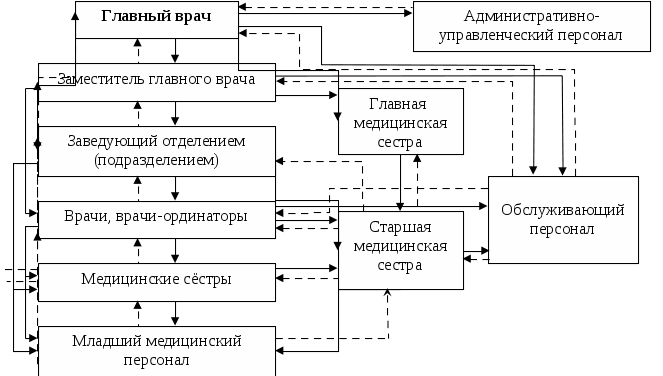                                                   143 Пропаганда добровольного, безвозмездного, добровольного донорства в городе Костанае.    3.1 Что такое донорства крови?Донорство – это «тихий подвиг» во имя других.Донорство крови-  (от лат. donare — «дарить») и (или) её компонентов — добровольная сдача крови  и (или) её компонентов донорами, а также мероприятия, направленные на организацию и обеспечение безопасности заготовки крови и её компонентов. Кровь, взятая от донора (донорская кровь), используется в научно-исследовательских и образовательных целях; в производстве компонентов крови, лекарственных средств и медицинских изделий. Клиническое использование донорской крови и (или) её компонентов связано с трансфузией (переливанием) реципиенту в лечебных целях и созданием запасов донорской крови и (или) её компонентов.3.2 Быть донором престижно и почетноДонор –это даритель жизни! Человек давший помощь другому человеку, кто в ней нуждается.На сегодняшний день основной подход- это максимальная ориентация на безвозмездных доноров и доноров регулярных. Очень важно , чтобы донор придя к нам в первый раз, обязательно пришёл опять. В первую очередь, это связано с безопасностью. Потому что люди, которые приходят несколько раз, уже по-другому готовятся к сдаче крови. Они уже понимают свою ответственность.3.3 Кому  и зачем нужна донорская кровь? Полученная от доноров кровь может понадобиться разным реципиентам.Довольно часто переливание делают попавшим в автомобильные аварии и в процессе хирургических операций при большой кровопотере.                                                         15В некоторых случаях она нужна женщинам при родах.Почти ежедневно чужая кровь нужна людям с онкогематологическими болезнями (это раковые заболевания). Из неё делают лекарства для лечения гемофилии.Тяжёлые ранения и сильные ожоги вызывают шоковые состояния, при которых запрещено делать операции. При помощи крови эти состояния снимают, чтобы уже оказывать необходимую помощь.Донорская кровь иногда используется получившими отравления химикатами и радиацией, а также при имеющихся инфекциях для поднятия иммунитета и стимулирования работы костного мозга в тяжёлых случаях малокровия.3.4 Как происходит кроводача и что, потом делают с донорской кровью?Процедура забора плазмы крови:При ручном плазмаферезе кровь забирается в стерильный пакет (как при обычной процедуре кроводачи), центрифугируется, разделяется эритроцитную массу и плазму с использованием плазмоэкстрактора, после чего эритроцитарная масса возвращается донору. Объём циркулирующей крови восполняется введением адекватного количества  физиологического раствора. При автоматическом плазмаферезе донор через специальную систему подключается к сепаратору, забирается кровь полностью, потом она разделяется на плазму и форменные элементы и далее форменные элементы возвращаются донору обратно в кровь. В зависимости от аппарата объём однофазно забираемой крови может быть разным, однако он всегда гораздо меньше того объёма, который забирается с помощью центрифужного (дискретного) метода, обычно от нескольких десятков мл до 300 мл. Время возвращения однофазно взятого объёма крови тоже различается в зависимости от аппарата и может быть от нескольких секунд до нескольких минут. Похожим способом происходит очистка крови, методом каскадной фильтрации плазмы.                                                     16Донорская плазма переливается при сильных ожогах и синдроме длительного сдавливания (например, оказавшимся под развалинами зданий землетресений.  Донорский тромбоцитаферез с помощью специального аппарата (сепаратора) из крови выделяется тромбоцитный концетрат. Тромбоциты необходимы при проведении интенсивной химиотерапии онкобольных и при других состояниях, сопровождающихся тромбоцитопенией. Процедура заготовки тромбоцитов отличается высокой стоимостью, потому её проводят только от доноров, которые уже не первый раз сдают кровь (для них есть уверенность в отсутствии трансмиссивных инфекций)Донорский гранулоцитаферез (лейкоцитафереза)Больным с тяжёлыми инфекционными осложнениями, в исключительных случаях, бывают необходимы гранулоциты, являющиеся разновидностью лейкоцитов. Процедура сдачи гранулоцитов практически аналогична сдаче тромбоцитов (тромбоцитаферезу). Переливание гранулоцитов обычно проводится в течение нескольких часов после их сдачи.Донорство иммунной плазмыДоброволец имунизации   плазмируется  безопасным штаммом какого-либо инфекционного агента. Плазма, полученная от такого донора, содержит антитела к данному возбудителю и может быть использована для изготовления медицинских препаратов. Иногда она переливается в чистом виде ослабленным больным в профилактических целях или как компонент поливалентной терапии.Донорский эритроцитаферезЭритроцитная масса необходима для профилактики анемии Даймонда - Блекфейна и при других заболеваниях, при которых снижено кровообразование и низок собственный уровень гемоглобина . Ручной забор эритроцитов  методом  при донорстве эритроцитов аналогичен ручному плазмаферезу. Отличие заключается в том, что при эритроцитаферезе в кровяное русло донора возвращают все компоненты крови, кроме эритроцитарной массы, поэтому для восполнения объёма циркулирующей крови уже не требуется вводить физиологический раствор. После забора кровь помещают в специальный мешочек с питательными веществами и консервируют раствором, который не позволяет её свернуться.                                                       17Такой раствор способен сохранить эритроциты до 42 дней. Тромбоциты живут не более суток и поэтому их никогда не заготавливают впрок. После донаций содержимое мешков с цельной кровью пропускают через фильтр, который удаляет лейкоциты. Они не только не нужны пациентам при переливании ,но порой даже могут являться потенциальными носителями различных инфекций. Освобождённую от лейкоцитов кровь подразделяют на эритроциты и плазму. Затем плазму необходимо заморозить в течении шести часов после её сдачи донором. Прибор для сверхбыстрой заморозки плазмы способен  за 30-40 минут заморозить до минус 30 градусов, подготовив её к длительному хранению в банке. Сверх замороженная плазма проходит обязательную  карантинизацию. В клинику плазма может быть выдана не раньше, чем через шесть месяцев, после того, как она отлежится в морозилке и донор, который эту  плазму сдавал, пройдёт повторные анализы, подтвердит ,что у него нет инфекций.3.5 Кто может стать донором?Донор — человек, дарящий свою кровь, а с нею здоровье — больному, жизнь — умирающему.  Согласно 165-статье Кодекса «О здоровье народа и системе здравоохранения» донором может стать практически любой здоровый человек старше 18 лет, прошедший соответствующее медицинское обследование и не имеющий противопоказаний, изъявивший добровольное желание осуществить дачу (донацию) крови и ее компонентов для медицинских целей.Кроме того, следует знать что:- донор должен весить не менее 50 кг.- температура тела, измеренная перед кроводачей, должна быть не выше 37°С;-  допустимое систолическое давление - от 90 до 160 мм.рт.ст, диастолическое - от 60 до 100 мм.рт.ст.;- допустимая частота пульса - 50-100 ударов в минуту.Донор обязан сообщить известные ему сведения обо всех существующих или ранее перенесенных заболеваниях, а также об употреблении им наркотических средств, психотропных веществ и прекурсоров.Донор может сдать кровь безвозмездно или за определенную плату. Перед дачей крови донор проходит обязательное бесплатное медицинское обследование.  Справки о состоянии здоровья для осуществления донорской функции выдаются в государственных организациях здравоохранения бесплатно.                                                     18 Согласно Кодексу о Здоровье народа и системе здравоохранения в дни медицинского обследования и дачи донор освобождается от работы с сохранением за ним средней заработной платы. Если донор по согласованию с работодателем приступил к работе, по желанию предоставляются другой день, либо этот день может быть включен к ежегодному трудовому отпуску.Если донор является военнослужащим, в дни дачи крови освобождается от несения нарядов, вахт и других форм службы, а студенты, учащиеся, освобождаются от учебы.Донор, осуществляющий донорскую функцию безвозмездно, для восполнения объема своей крови и энергетических затрат организма после дачи крови по                                          выбору получает бесплатное питание либо его денежный эквивалент в размере устанавливаемых Правительством РК.                                                 19                                         ЗаключениеПроделанная мною работа позволила мне изучить более полное , всестороннее понятие о переливании крови , её компонентах, о донорстве. Я считаю, что пропаганда донорства должна быть повсеместной, так как это жизненно необходимо людям, который нуждаются в крови и её компонентах.В чрезвычайных обстоятельствах, когда общий страх, общее переживание, общая боль сплачивает общество, мы готовы откликнуться на призыв о помощи.Жизнь же, к счастью, по большей части не чрезвычайна, а кровь - это ежедневная необходимость для медицинских учреждений, для всего человечества.Быть или не быть донором? Здоровье нации, как моральное, так и физическое, определяется именно тем, как рядовой человек отвечает на этот вопрос. Важен даже не сам ответ, а то, что побуждает человека сдавать кровь: уверенность в собственных физических силах, радость дарения или нужда - немедленная необходимость добыть денег, забывая себя и себя же продавая. А ответ зависит не только от личностных качеств человека, но и от того, какой будет социальная реклама донорства.                                                     20Список используемых материалов:1 Устав коммунального предприятия « Областной центр крови» Управления здравоохранения акимата Костанайской области2 Миссия, стратегия ,цель, задачи»,2015г, «Руководство по качеству», 2016 г.3. «Стратегический план», 2015г.  4 Этические правила поведения сотрудников ОЦК- 2015 г.5 Березовский В.М. Основы принципа донорства.-М., 2009.6 Вендт В.П. Правовые основы медицинской деятельности.-Киев,20067  Каючко Л.Л. Донорство.-М., 2007.8  Титаев А.А. История переливания крови и донорства.-М.,20069 Закон Республики Казахстан от 28 июня 2009 года №64-111 ЗРК « О донорстве крови и её компонентов»10 Филина Н.Г., Паникаровская Е.П., Похабова И.В.,-Рациональный подход к решению вопросов организации  безопасного донорства\\ Трансфузиология.-2012.-Т.13,№2.-С.34-39                                                     21